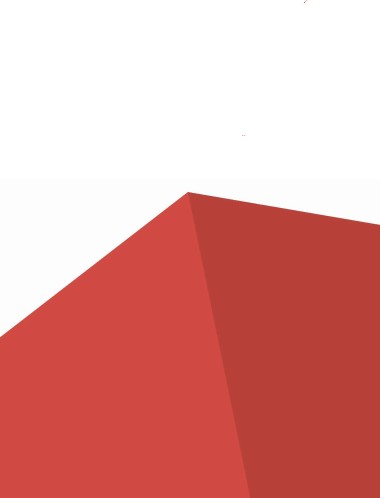 Конкурсное задание для проведения внутреннего отборочного соревнования по компетенции «Облицовка плиткой»Разработал:Мастер производственного обученияВоронин Данил Александрович   КГБ ПОУ «Красноярский строительный техникум»Дата проведения:17.03.2022 г.Формат: ОчныйУсловия выполнения задания1.Место выполнение задания: мастерская облицовочно-плиточных работ 2.Максимальное время выполнения задания : 300 минут.Выполнить облицовку поверхности  по стандартам WorldSkills согласно чертежу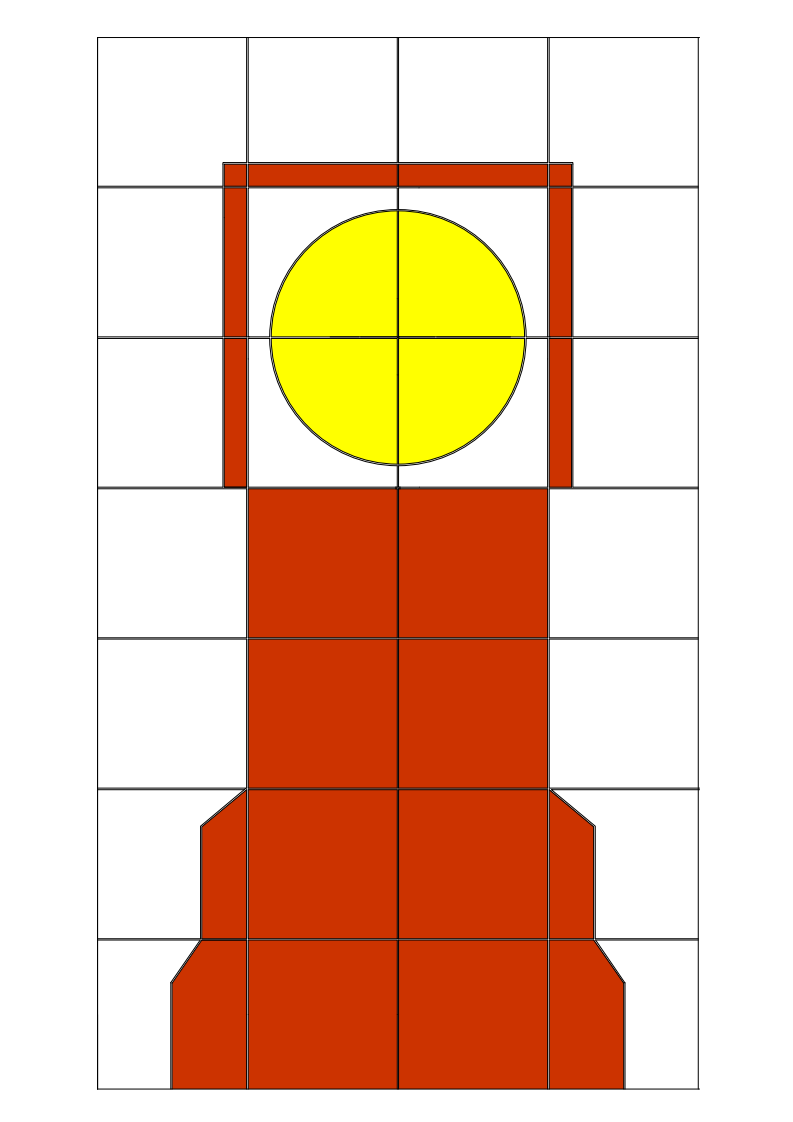 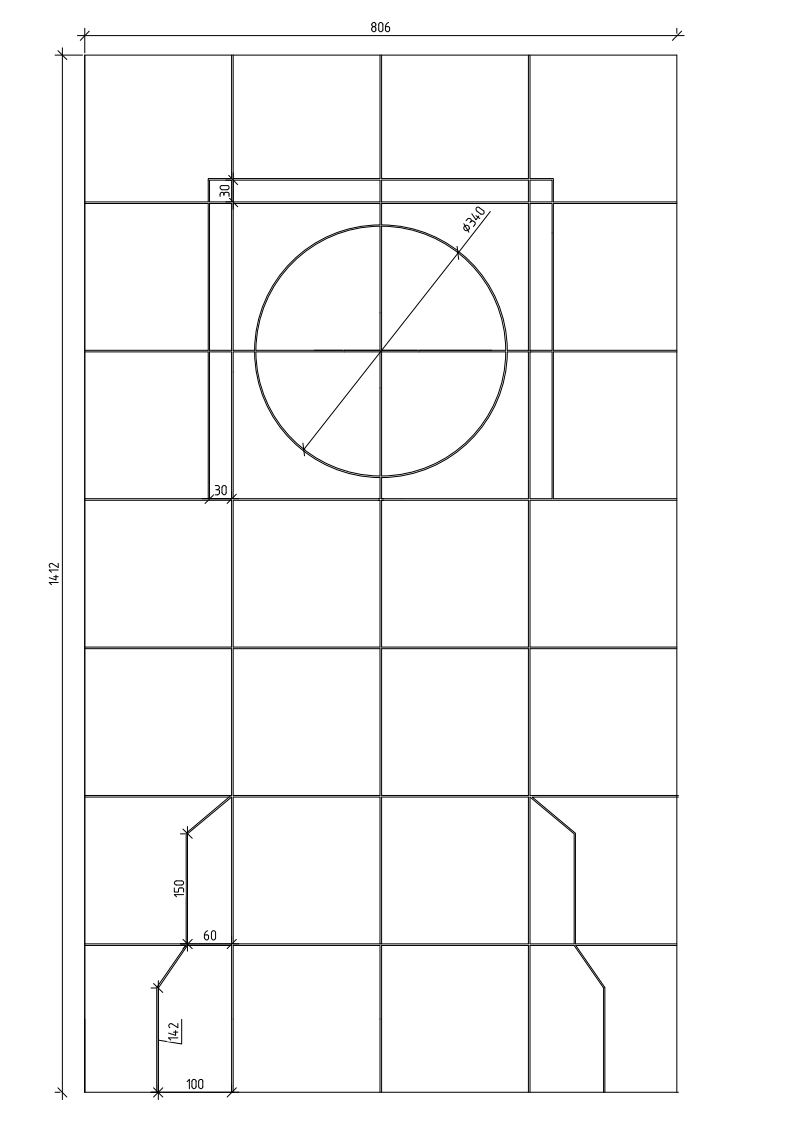 Критерии оценкиПлоскость по диагонали справа налево от 1-го ряда до 7-го ряда (Ответ: 0 мм)Плоскость по диагонали слева направо от 1-го ряда до 7-го ряда (Ответ: 0 мм)Плоскость 4-го ряда по средине (Ответ: 0 мм)Вертикальность правой стороны по торцу плитки (Ответ: 0 мм)Горизонтальность верхней стороны по торцу плитки (Ответ : 0 мм)Линейный размер от 1-го ряда до 7-го ряда слева (Ответ: 1412 мм)Линейный размер элемента (Ответ: 30 мм)Линейный размер элемента (Ответ: 150 мм)Линейный размер элемента (Ответ: 100 мм)Радиальный размер (Ответ: 170 мм)Чистота рабочего места по завершению (Ответ: присуждается 1 балл, если чистое рабочее место ; присуждается 0 баллов , если рабочее место грязное)Затирка швов (Ответ: 1 балл выполнена затирка швов; 0 баллов затирка швов не выполнена)Методическая рекомендация по измерению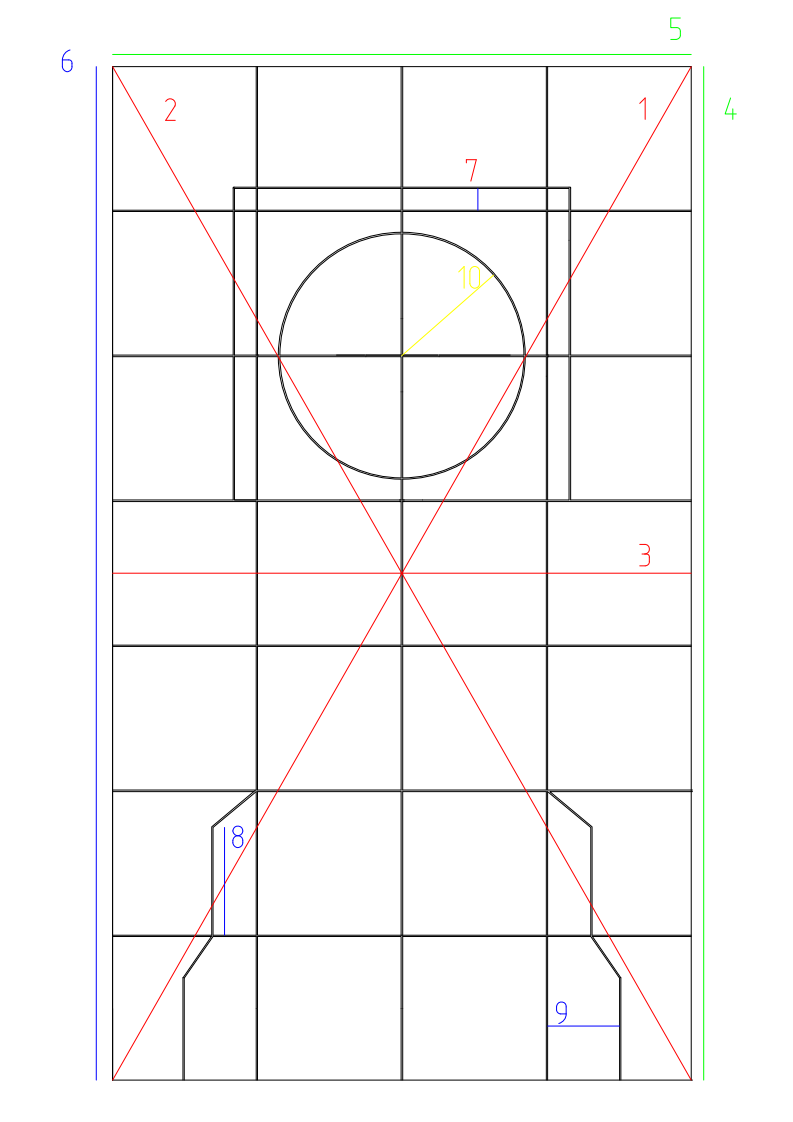 За каждый «аспект» присуждается 1 балл. Итого максимальное количество баллов = (12 баллов)За каждый 1мм отклонений снимается 0.1 балла